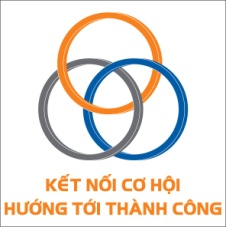 TRUNG TÂM Y TẾ DỰ PHÒNGTUYỂN DỤNG  Trung Tâm Dịch Vụ Việc Làm Thanh Niên Cần ThơĐịa chỉ: Số 41, đường Cách Mạng Tháng Tám, P. An Hòa, Q. Ninh Kiều, TP.Cần ThơĐiện thoại: 02923.696.666Website: MekongWorks.vnFacebook: Trung Tâm Dịch Vụ Việc Làm Thanh Niên Cần Thơ TRUNG TÂM DỊCH VỤ VIỆC LÀM THANH NIÊN CẦN THƠ                      GIỚI THIỆU VIỆC LÀM MIỄN PHÍVỊ TRÍYÊU CẦUNƠI LÀM VIỆC20 Bác sĩ đa khoaNam/nữ, 26 - 45 tuổi. Tốt nghiệp Đại Học trở lên. Có chứng chỉ hành nghề. Ưu tiên ứng viên có kinh nghiệm. Có kỹ năng giao tiếp, hòa nhã thân thiện với đồng nghiệp và bệnh nhân.Cần Thơ50 Điều dưỡngNam/nữ, 24 - 40 tuổi. Tốt nghiệp chuyên ngành Điều dưỡng, có chứng chỉ hành nghề Điều dưỡng. Hiểu và nắm quy trình sử dụng, vận hành của các dụng cụ, trang thiết bị y tế. Ưu tiên có kinh nghiệm làm việc ở tại các cơ sở y tế.Cần Thơ40 Nhân viên chăm sóc khách hàngNam/nữ, 20 - 40 tuổi. Tốt nghiệp Trung cấp trở lên các chuyên ngành y tế, chăm sóc sức khỏe. Có kinh nghiệm chăm sóc Khách hàng tối thiểu 01 năm. Có kiến thức về Y tế và chăm sóc sức khỏe. Giọng nói Chất, dễ nghe, truyền cảm và thuyết phục. Ưu tiên ứng viên có khả năng gắn bó công việc lâu dài.Cần Thơ2 Dược sĩ, quản lý khoNam/nữ, 22 - 40 tuổi. Tốt nghiệp TC trở lên chuyên ngành Dược, Am hiểu quy trình quản lý kho. Trung thực, cẩn thận, siêng năng.Có kiến thức và kinh nghiệm trong lĩnh vực bảo quản chất lượng, GSP, GDPCần Thơ2 Thủ khoNam/ nữ, tốt nghiệp dược sĩ trung học trở lên; nắm vững kiến thức GDP và GSP, sử dụng thành thạo vi tính và có kinh nghiệm quản lý kho.Cần Thơ2 Nhân viên kỹ thuật điện/nướcNam, 20 - 40 tuổi. Tốt nghiệp TC trở lên ngành kỹ thuật Điện. Bảo trì hệ thống điện/nước, máy phát điện. Ưu tiên ứng viên có kinh nghiệm.Cần Thơ4 Kế toán viênNam/nữ, 20 - 35 tuổi. Trung Cấp trở lên ngành Kế toán. Biết xuất hóa đơn, theo dõi công nợ. Biết báo cáo thuế, hạch toán thu chi, theo dõi nhập, xuất, tồn kho. Sử dụng Word, Excel.Cần Thơ